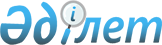 Об организации и обеспечении приписки граждан к призывным участкам Жанибекского района в январе-марте 2012 года
					
			Утративший силу
			
			
		
					Решение акима Жанибекского района Западно-Казахстанской области от 22 ноября 2011 года N 26. Зарегистрировано Департаментом юстиции Западно-Казахстанской области 14 декабря 2011 года N 7-6-133. Утратило силу - постановлением акимата Жанибекского района Западно-Казахстанской области от 4 апреля 2012 года N 64      Сноска. Утратило силу - Постановлением акимата Жанибекского района Западно-Казахстанской области от 04.04.2012 N 64      Руководствуясь Законами Республики Казахстан от 23 января 2001 года "О местном государственном управлении и самоуправлении в Республике Казахстан", от 8 июля 2005 года "О воинской обязанности и воинской службе" РЕШИЛ:



      1. Рекомендовать государственному учреждению "Отдел обороны Жанибекского района Западно-Казахстанской области" (по согласованию) организовать и обеспечить в январе-марте 2012 года приписку граждан мужского пола, которым в год приписки исполняется семнадцать лет к призывным участкам Жанибекского района.



      2. Рекомендовать государственному коммунальному казенному предприятию "Жанибекская районная центральная больница" Управления здравоохранения акимата Западно-Казахстанской области" (по согласованию) принять меры по медицинскому обследованию (лечению) граждан, подлежащих приписке к призывным участкам.



      3. Государственному учреждению "Отдел занятости и социальных программ Жанибекского района Западно-Казахстанской области" обеспечить необходимым количеством технических работников для организации работы по приписке к призывным участкам.



      4. Финансирование вышеназванных мероприятий осуществлять из средств местного бюджета.



      5. Данное решение водится в действие со дня первого официального опубликования.



      6. Контроль за выполнением настоящего решения возложить на заместителя акима района Б. А. Есенгалиева.      И.о. акима района                Б. Есенгалиев      СОГЛАСОВАНО:      Начальник государственного

      учреждения "Отдел обороны

      Жанибекского района

      Западно-Казахстанской области"

      _____________А. Т. Магзомов

      22.11.2011 г.      Директор государственного

      коммунального казенного

      предприятия "Жанибекская

      районная больница" Управления

      здравоохранения акимата

      Западно-Казахстанской области"

      _____________Т. К. Мусагалиев

      22.11.2011 г.
					© 2012. РГП на ПХВ «Институт законодательства и правовой информации Республики Казахстан» Министерства юстиции Республики Казахстан
				